08.01.2020 r. – Wernisaż wystawy „Nad wodą” w Szczecińskim Inkubatorze KulturyNowy rok BOHEMA otwiera nową wystawą, która ma miejsce w Szczecińskim Inkubatorze Kultury w dniach  08.01. – 07.02.2020 r. Jak sam tytuł wskazuje wystawa ściśle wiąże się z wodą. Każdy uczestnik wystawy przedstawia ją tak jak ją widzi: morze, jeziora, rzeki, stawy, plaża, ale także świat podwodny. Nie zabrakło też akcentu humorystycznego w postaci balii z praniem. W większości są to prace przygotowane specjalnie na tę okazję. Obrazy opowiadają jakieś inspirujące autora historie, wzięte z najbliższego otoczenia, z fascynującego świata przyrody. Są nośnikiem dobrych emocji, wrażliwości na otoczenie i piękno natury.Wystawę utworzyła przedstawicielka Inkubatora Kultury, natomiast o BOHEMIE i składających się na wystawę pracach opowiedziała nasza instruktorka Wanda Żychniewicz oraz kierowniczka Zespołu Ewa Szymko - Łakomiak.I tym razem o emocjach wywołanych naszymi pracami świadczą wpisy w Kronice Zespołu.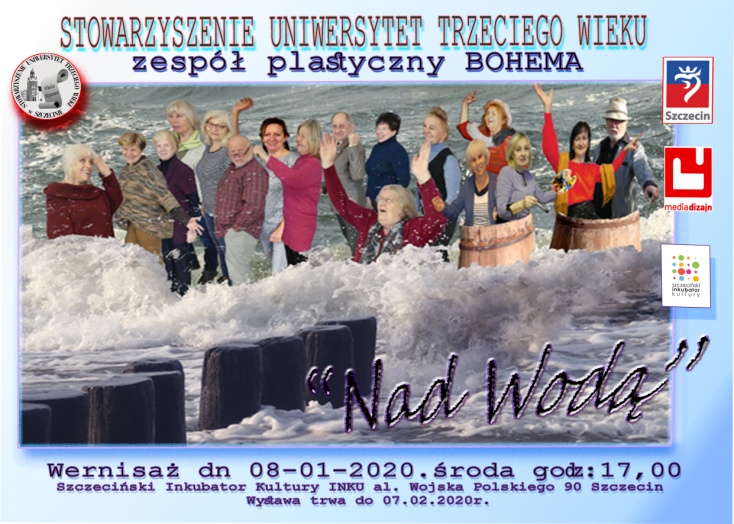 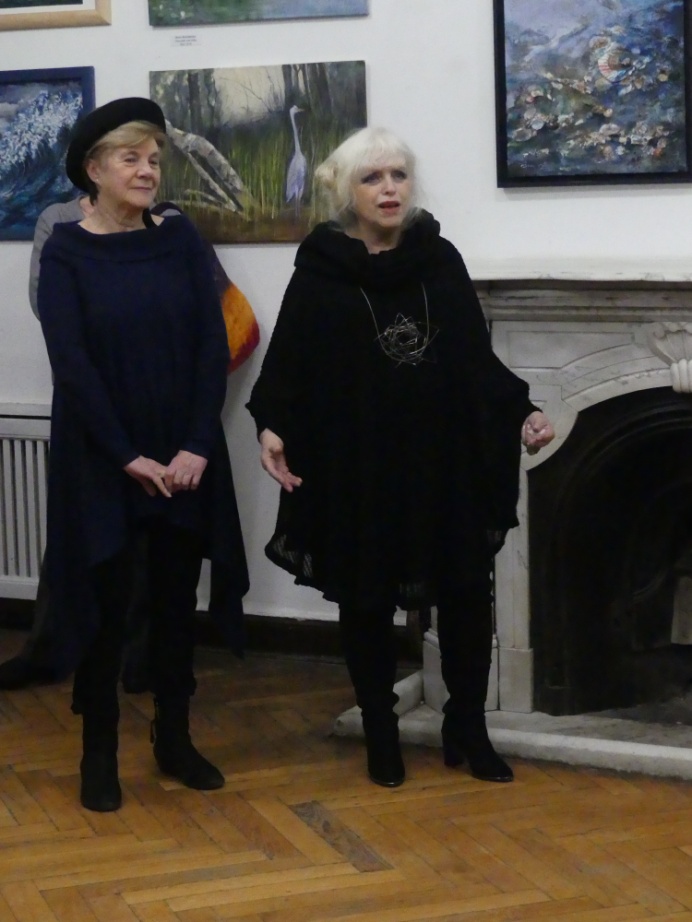 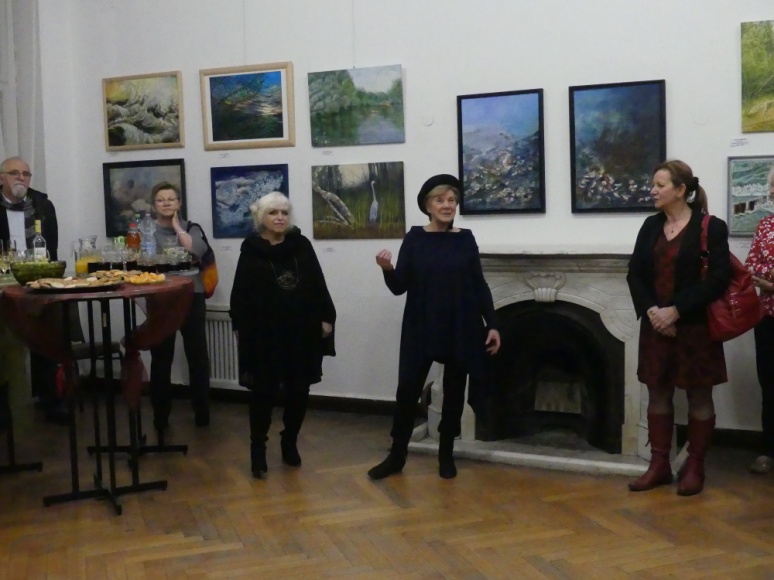 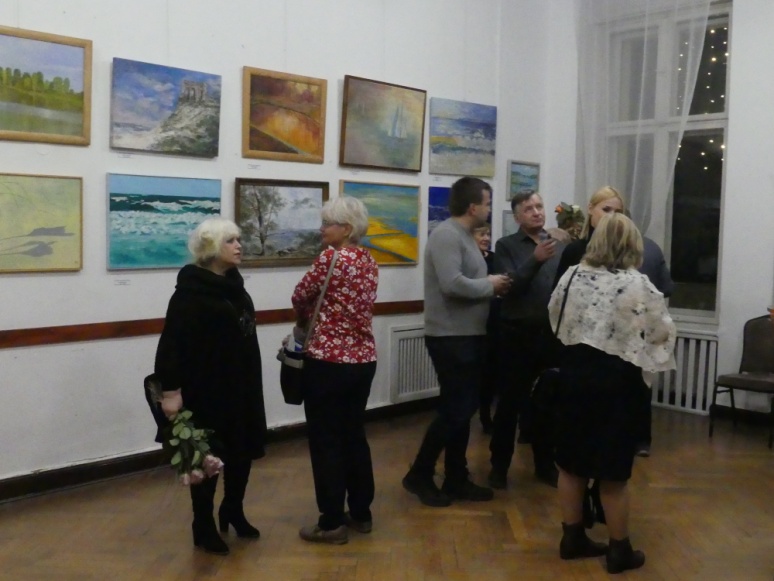 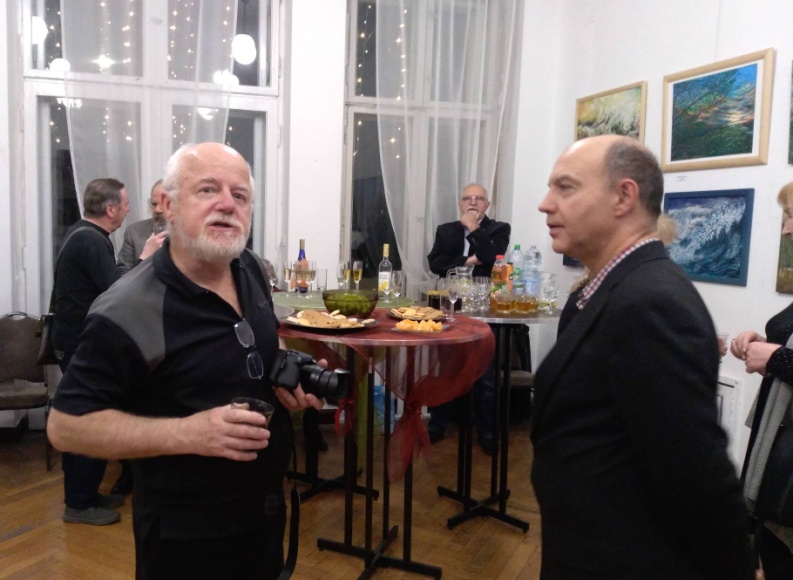 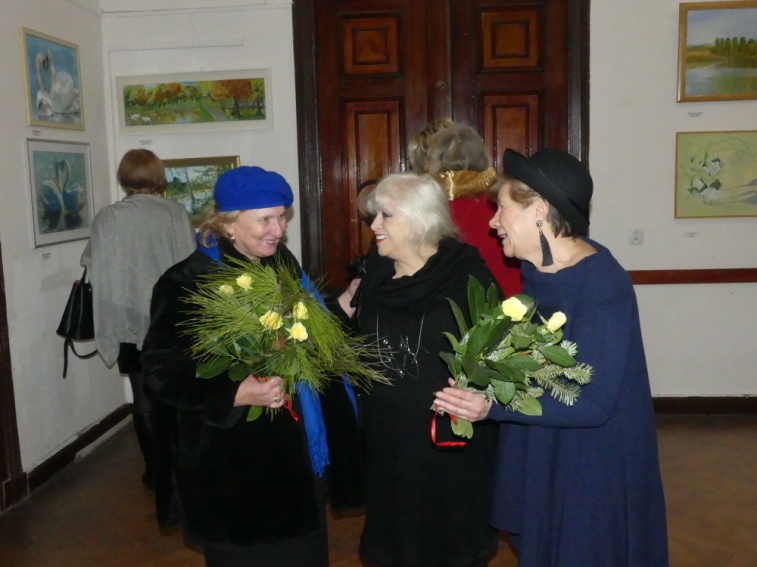 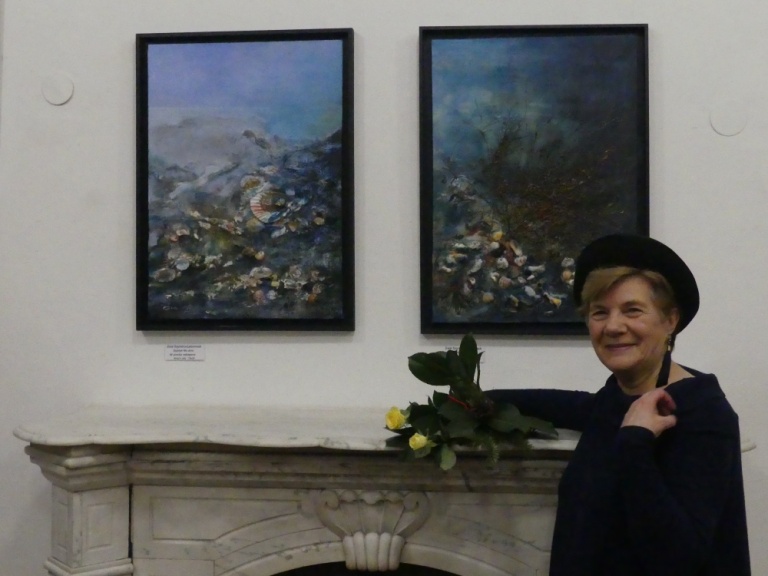 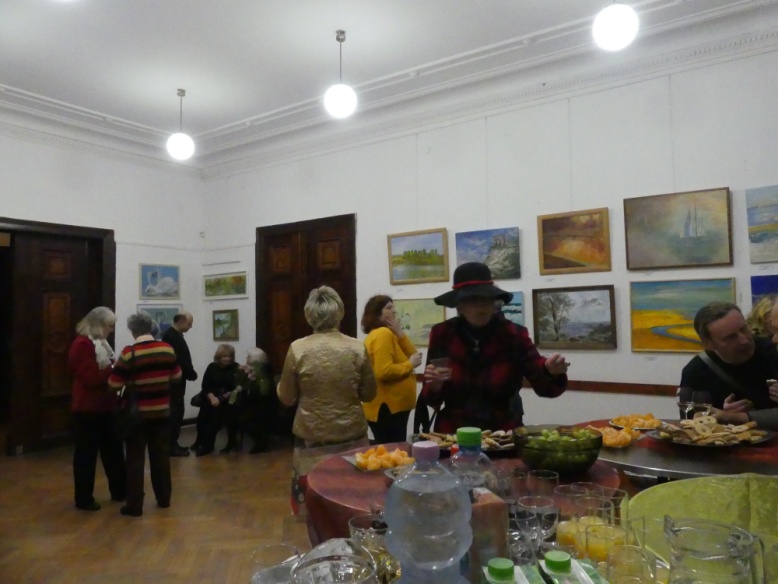 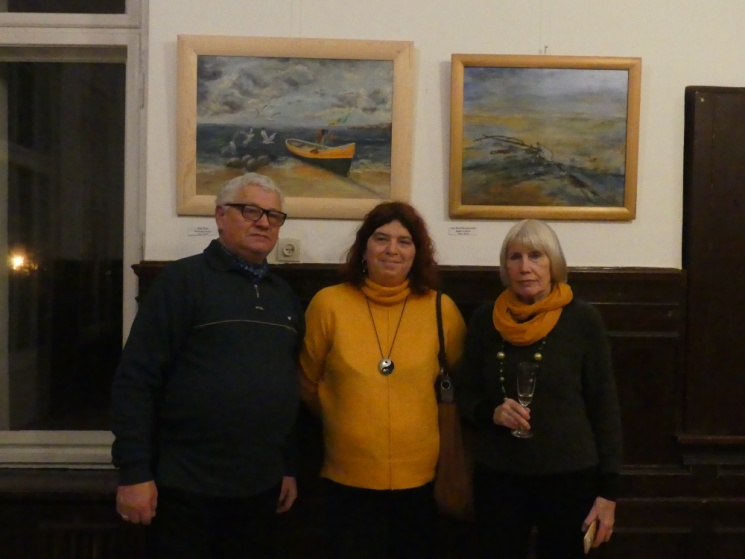 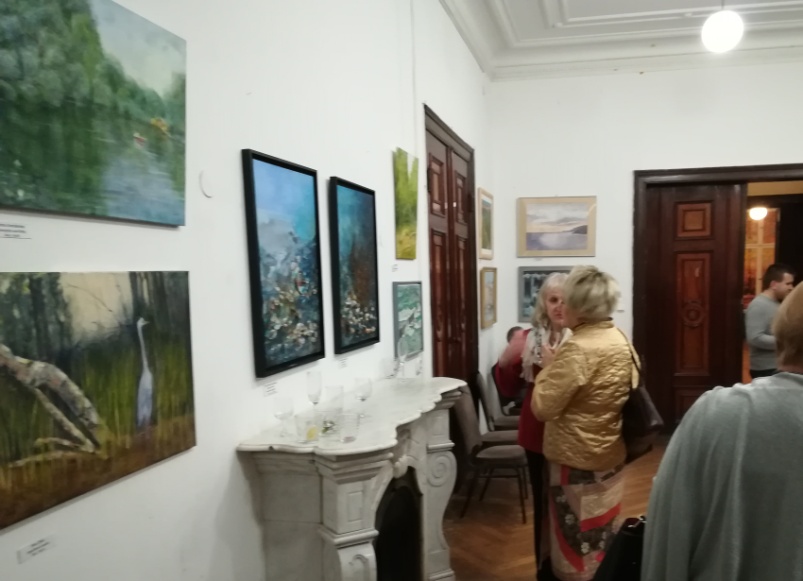 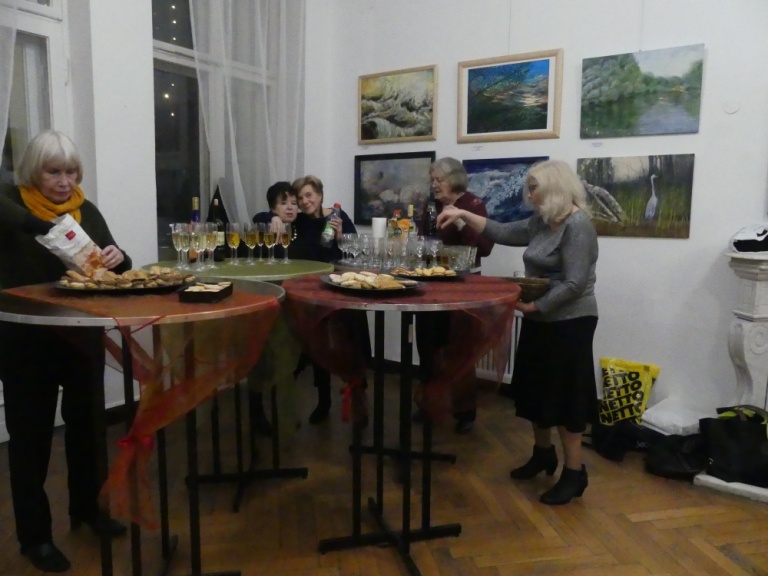 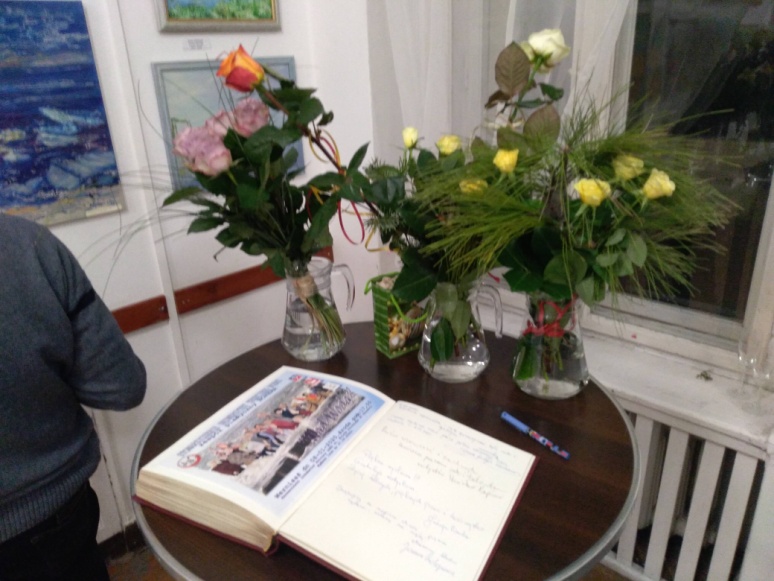 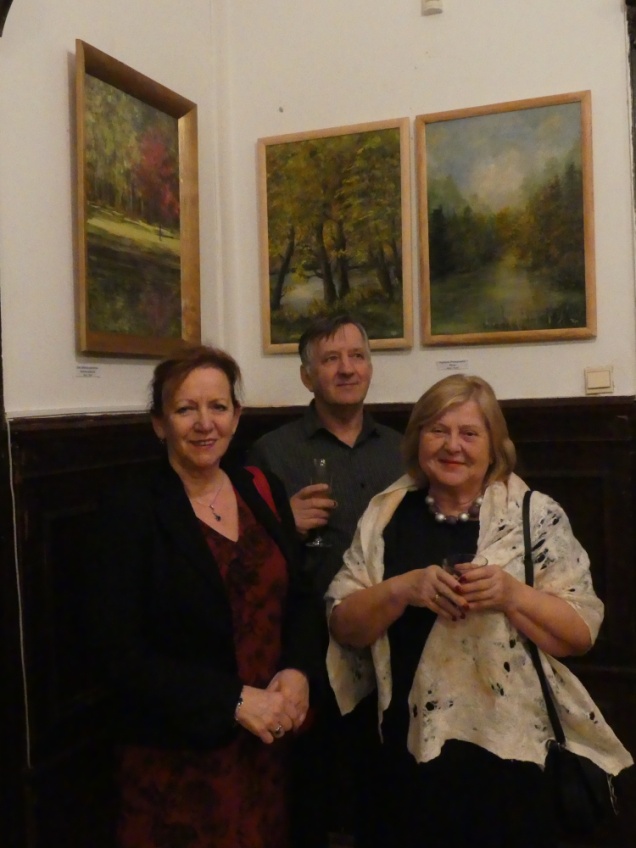 